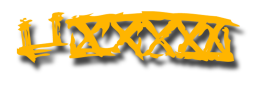 Oakland-Alameda County     Coliseum AuthorityOAKLAND-ALAMEDA COUNTY COLISEUM AUTHORITYZoom MeetingNOTICE AND AGENDA BOARD OF COMMISSIONERSJanuary 21, 2022Friday 8:30 a.m.
Please click the link below to join the webinar:
https://us06web.zoom.us/j/85656625702?pwd=c0tTcm9iak1Va1B4N0dNOWdGeU9JUT09
Passcode: 602423
Or One tap mobile : 
US: +16699006833,,85656625702#,,,,*602423# or +12532158782,,85656625702#,,,,*602423# 
Or Telephone:
Dial(for higher quality, dial a number based on your current location): 
US: +1 669 900 6833 or +1 253 215 8782 or +1 346 248 7799 or +1 929 205 6099 or +1 301 715 8592 or +1 312 626 6799 
Webinar ID: 856 5662 5702
Passcode: 602423
International numbers available: https://us06web.zoom.us/u/kR0wYYCThCALL TO ORDERROLL CALLNEW BUSINESS3a. RESOLUTION ADOPTING FINDINGS REGARDING SOCIAL DISTANCING AND PUBLIC HEALTH ARISING FROM THE COVID-19 PANDEMIC WHICH WARRANT THE CONTINUATION OF REMOTE (TELECONFERENCED) PUBLIC MEETINGS BY THE AUTHORITY UNDER THE BROWN ACT  	3b. RESOLUTION ADOPTING THE REGULAR MEETING CALENDAR OF THE BOARD OF C	COMMISSIONERS   FOR CALENDAR YEAR 2022APPROVAL OF MINUTESOPEN FORUMREPORTS6a. Executive Director ReportClosing of Lease Revenue BondsManaged Safe RV Sites and Sanitization EBMUD Sewer Failure6b. General Manager ReportADJOURNMENT